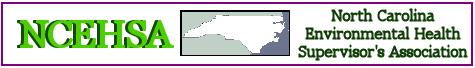 Annual Fall Educational MeetingNovember 7-8, 2019 Inn & SuitesAGENDAThursday, November 7, 201908:00 a.m. – 08:30 a.m. 	Meet and Greet08:30 a.m. – 09:30 a.m.	You Say 'Budget' Like It's a Bad Thing				Donna Coffey, Administrative Assistant/Board Assistant				NCEHSOP/NC REHS Board09:30 a.m. – 10:30 a.m.	Financial Assistance for Septic Repairs				Randy Welch, Technical Assistance Provider (TAP)SERCAP, Southeast Rural Community Assistance Project, Inc.10:30 a.m. – 10:45 a.m.	BREAK10:45 a.m. – 11:45 a.m.	Don’t be Creepy: Using observation to gain insights into food safety risks during food handling	Dr. Ben Chapman, Ph.D.	Professor, Food Safety SpecialistNorth Carolina State University11:45 a.m. – 01:00 p.m.	LUNCH01:00 p.m. – 3:00 p.m.	All the Yucky Management Stuff They Never Taught You in SchoolDrake Maynard, Chief ConsultantDrake Maynard HR Consulting Services	3:00 p.m. – 3:15 p.m.		BREAK3:15 p.m. – 5:00 pm.              All the Yucky Management Stuff…… (Cont.)				Drake Maynard, Chief ConsultantDrake Maynard HR Consulting ServicesFriday, November 8, 201908:30 a.m. – 10:00 a.m.	Branch Updates				EH Branch Staff10:00 a.m. – 10:15 a.m.	BREAK10:15 a.m. – 11:00 a.m.	EH Section Update 				Larry Michael, State Environmental Health Director/Section Chief				Division of Public Health, Environmental Health Section11:00 a.m. – Until	Business Meeting